Business Analyst of the Year Award 2018Sponsored by                           and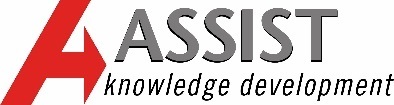 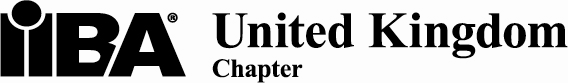 Application formClosing date for entries is 20 July 2018IntroductionThe Business Analyst of the Year Award 2018 will be given to the person who has demonstrated the most significant contribution under three key areas:Putting new skills into practice: which new business analysis skills have you learnt and how have you applied them for business benefit?Exploring options: when have you identified and evaluated different options to meet business needs?Analysing requirements: how have you elicited and analysed requirements to uncover tacit knowledge or clarify business rules?The Award will be presented at the BA Conference Europe to be held in London on 24-26 September 2018. The winner will be selected from the five finalists, who will all be given free entry to the Conference (worth over £1500 each). A – Contact detailsPlease complete the details below as you wish them to appear on all publicity and literature.B – Entry detailsIn your application, you are required to describe your role on a project (or projects) and illustrate your competence in line with the three main themes: putting new skills into practice, exploring options, and analysing requirements.  Your responses in this section should be no more than 400 words in length for each question; some answers (for question B-2 in particular) may be relatively short and succinct.B-1	Describe the project (or initiative) which forms the basis for your application for the Business Analyst of the Year Award 2018.  B-2	Describe (in overview) your role in the project.B-3	Putting new skills into practice: which new business analysis skills have you learnt and how have you applied them for business benefit?B-4	Exploring options: when have you identified and evaluated different options to meet business needs?B-5	Analysing requirements: how have you elicited and analysed requirements to uncover tacit knowledge or clarify business rules?B-6	What steps have you taken in the last year to keep up to date with new techniques, concepts and trends in business analysis?B-7	What have you done to help fellow business analysts in the last 12 months?C – Additional informationPlease provide a photograph and short biography of yourself for the Business Analyst of the Year Award 2018.  This may be used for publicity purposes. The biography should be a maximum of 80 words.D – JudgingEntry forms must be completed and returned electronically by the closing date of 20 July 2018.  A judging panel will consider all of the entries submitted and will select up to six finalists for the Award who will be asked to participate in a 30-minute interview to be held in London on 7 September 2018. The Award will be presented during the Business Analysis Conference Europe which takes place in London on 24-26 September 2018.Applicants for the Award may provide additional documentation to support their applications if they wish.  E – Terms and conditionsEach entry must be submitted electronically.The judges’ decision is final and no correspondence will be entered into before or after the judging.  It is not possible to provide feedback to candidates.The entry form must be submitted to lawrence.darvill@assistkd.com by the closing date of 20 July 2018.The IIBA UK Chapter and Assist Knowledge Development Ltd (sponsors of the Award) are not liable for any costs incurred by candidates in the application and judging process.The Business Analyst of the Year Award 2018 will be presented at the Business Analysis Conference Europe on 25th September 2018. Your information will be retained for the purposes of administering the Business Analyst of the Year Award 2018.F – DeclarationsF-1 Candidate declarationI have read the terms and conditions of entry to the Business Analyst of the Year Award 2018 and agree to abide by them.  I will supply such further information and evidence as the judges may reasonably request.  I confirm that, to the best of my knowledge, the information provided in this entry is accurate and that I am authorised to disclose it.F-2 Supporter declarationWe hereby certify that the information given in this entry is correct and that the candidate is worthy of consideration for the Business Analyst of the Year Award 2018.Surname:First name:Job title:Organisation:Correspondence address:Contact telephone number:Email address:Name:Date:Supporter name:Supporter email: